ЗаключениеКонтрольно-счётной палаты Дубровского районана проект решения Сергеевского сельского Совета народных депутатов «О бюджете Сергеевского сельского поселения Дубровского муниципального района Брянской области на 2025 год и на плановый период 2026 и 2026 годов»п. Дубровка 2023г.п. Дубровка                                                                                         07.12.2023г.Общие положенияЗаключение Контрольно-счетной палаты Дубровского района на проект решения Сергеевского сельского Совета народных депутатов  «О бюджете  Сергеевского сельского поселения Дубровского муниципального района Брянской области на 2024 год и на плановый период 2025 и 2026 годов» (далее – Заключение) подготовлено в соответствии с Бюджетным кодексом Российской Федерации,  Положением «О Контрольно-счетной палате Дубровского района»,  Стандартом внешнего муниципального финансового контроля (СВМФК) 101 «Порядок осуществления предварительного контроля формирования проекта местного бюджета на очередной финансовый год и на плановый период», Регламентом Контрольно-счетной палаты Дубровского района, пунктом 1.2.1 плана работ Контрольно-счётной палаты  на 2023 год и муниципальными правовыми актами Сергеевского сельского поселения.Проект решения Сергеевского сельского Совета народных депутатов  «О бюджете  Сергеевского сельского поселения Дубровского муниципального района Брянской области на 2024 год и на плановый период 2025 и 2026 годов» внесен Сергеевского сельской администрацией на рассмотрение в Сергеевского сельский Совет народных депутатов в срок, установленный пунктом 4.1  Решения Сергеевского сельского Совета народных  депутатов от 25.05.2021 № 65  «О порядке составления, рассмотрения и утверждения проекта бюджета, а также представления, рассмотрения и утверждения отчетности об исполнении бюджета Сергеевского сельского поселения Дубровского муниципального района Брянской области и его внешней проверке». При планировании бюджета Сергеевского сельского поселения Дубровского муниципального района Брянской области на 2024 год и на плановый период 2025 и 2026 годов предусмотрены бюджетные ассигнования местного бюджета на 2024 – 2026 годы которые определены исходя из необходимости финансового обеспечения в приоритетном порядке:          - ассигнования в целях реализации Федерального закона от 28.12.2017 № 421-ФЗ «О внесении изменений в отдельные законодательные акты Российской Федерации в части повышения минимального размера оплаты труда до прожиточного минимума трудоспособного населения» проекта федерального закона «Об установлении минимального размера оплаты труда с 1 января 2025 года», устанавливающего минимальный размер оплаты труда в сумме 19 242,00 рубля в месяц.Планирование расходов бюджета Сергеевского сельского поселения Дубровского муниципального района Брянской области на 2024 год и на плановый период 2025 и 2026 годов осуществлялся с учётом следующих решений по индексации размеров отдельных статей расходов представленных в таблице.Представленным проектом решения «О бюджете Сергеевского сельского поселения Дубровского муниципального района Брянской области на 2024 год и на плановый период 2025 и 2026 годов» предлагается утвердить следующие основные характеристики бюджета:на 2024 год:- прогнозируемый общий объем доходов бюджета в сумме 1518,0 тыс. рублей, в том числе налоговые и неналоговые доходы в сумме 851,0 тыс. рублей;- общий объем расходов бюджета в сумме 1518,0 тыс. рублей;- дефицит на 2024 год составляет 0,00 рублей.на плановый период 2025 и 2026 годов: - общий объем доходов бюджета на 2025 год в сумме 1493,0 тыс. рублей, в том числе налоговые и неналоговые доходы в сумме 861,0 тыс. рублей и на 2026 год в сумме 1498,0 тыс. рублей, в том числе налоговые и неналоговые доходы в сумме 866,0 тыс. рублей. - общий объем расходов бюджета на 2025 год в сумме 1493,0 тыс. рублей, условно утвержденные расходы в сумме 37,3 тыс. рублей и на 2026 год в сумме 1498,0 тыс. рублей, условно утвержденные расходы в сумме 74,9 тыс. рублей;- дефицит на 2026 год составляет 0,00 рублей и на 2026 год 0,00 рублей.2. Параметры прогноза исходных экономических показателейдля составления проекта бюджетаПрогноз социально-экономического развития Сергеевского сельского поселения на 2024 год и на плановый период 2025 и 2026 годов разработан исходя из основных макроэкономических показателей социально-экономического развития территории за предыдущие годы, итогов за отчетный период 2024 года, сценарных условий развития экономики, основных параметров прогноза социально-экономического развития на 2024 год и на плановый период 2025 и 2026 годов.Согласно пояснительной записке к прогнозу социально-экономического развития территории на 2024 год и на плановый период 2025 и 2026 годов в прогнозе учтены принимаемые меры экономической политики, включая реализацию Общенационального плана действий, плана первоочередных мероприятий по обеспечению устойчивого развития экономики Дубровского района обеспечивающих восстановление занятости, доходов населения и рост экономики, а также реализацию региональных проектов Брянской области. Прогноз разработан по двум вариантам – консервативному и базовому. Разработка проекта бюджета на 2024 год и на плановый период 2025 и 2026 годов осуществлялась на основе базового варианта прогноза. В связи с чем, Контрольно-счетной палатой Дубровского района при анализе прогноза основное внимание уделено базовому варианту прогноза социально-экономического развития территории на 2024 год и на плановый период 2025 и 2026 годов.3. Общая характеристика проекта бюджета3.1.  Основные параметры бюджета поселения, структурные особенности и основные характеристики проекта решения о бюджете.По сравнению с оценкой 2023 года в 2024 году доходы бюджета прогнозируется на уровне 78,5%, в 2025 году – 77,2% и в 2026 году – 77,5 процента. Объем расходов бюджета на 2024 год прогнозируется в сумме 1518,0 тыс. рублей, что составляет 70,8% уровня 2023 года, на 2025 год 1493,0 тыс. рублей или 79,4 %, на 2026 год – 1498,0 тыс. рублей или 79,7 процента.Прогноз основных параметров бюджета представлен в таблице.3.2. Анализ соответствия проекта решения Бюджетному кодексу РФ и иным нормативным правовым актам Проект решения о бюджете Сергеевского сельского поселения Дубровского муниципального района Брянской области на 2024 год и на плановый период 2025 и 2026 годов подготовлен в соответствии с требованиями Бюджетного  кодекса Российской  Федерации, Федерального закона от 06.10.1999 № 184-ФЗ «Об общих принципах организации законодательных (представительных) и исполнительных органов государственной власти субъектов Российской Федерации», Федерального закона от 06.10.2003 № 131-ФЗ «Об общих принципах организации местного самоуправления в Российской Федерации», Решения Сергеевского сельского Совета народных депутатов  от 25.05.2021 № 65 (с изм. от 21.10.2021 №75-1)  «О порядке составления, рассмотрения и утверждения проекта бюджета, а также представления, рассмотрения и утверждения отчетности об исполнении бюджета Сергеевского сельского поселения Дубровского муниципального района Брянской области и его внешней проверке».   Пунктом 1 проекта решения определены общий объем доходов, общий объем расходов бюджета, прогнозируемый дефицит бюджета, а также верхний предел муниципального внутреннего долга на 1 января 2025 года, что соответствует требованиям решения Сергеевского сельского Совета народных от 25.05.2021 № 65 (с изм. от 21.10.2021 №75-1)  Указанные параметры бюджета в соответствии с Бюджетным кодексом РФ и Решением от 25.05.2021 № 65 (с изм. от 21.10.2021 №75-1)  являются предметом рассмотрения Сергеевским сельским Советом народных депутатов проекта решения о бюджете.    Во втором пункте указанные параметры бюджета утверждаются на плановый период 2025 и 2026 годов.Прогнозирование собственных доходов бюджета в проекте приведено в соответствии со статьей 174.1 Бюджетного кодекса РФ, в условиях действующего на день внесения проекта решения о бюджете в Сергеевский сельский Совет народных депутатов налогового и бюджетного законодательства Российской Федерации, с учетом изменений, вступающих в действие с 1 января 2024 года и последующие годы, а также иные правовые акты, устанавливающие неналоговые доходы бюджета.Пунктом 3, 4 проекта (с приложением) устанавливаются доходы бюджета и нормативы распределения доходов бюджета Сергеевского сельского поселения Дубровского муниципального района Брянской области на 2024 год и на плановый период 2025 и 2026 годов.Пунктом 5, 6, 7 проекта (с приложениями) на 2024 год и плановый период 2025 и 2026 годов устанавливаются ведомственная и программная структуры расходов бюджета, распределение бюджетных ассигнований по разделам, подразделам, целевым статьям (государственным программам и непрограммным направлениям расходов), группам и подгруппам видов расходов классификации расходов бюджета, что соответствует Бюджетному кодексу РФ и решению от 25.05.2021 № 65 (с изм. от 21.10.2021 №75-1).В пункте 8, 9 проекта в соответствии с требованиями п. 3 ст. 184.1 Бюджетного кодекса РФ, решения от 25.05.2021 № 65 (с изм. от 21.10.2021 №75-1) утверждаются объемы межбюджетных трансфертов, получаемых из других бюджетов бюджетной системы Российской Федерации, и предоставляемых другим бюджетам бюджетной системы Российской Федерации.Пунктом 10 проекта в силу ст. 81 Бюджетного кодекса РФ, устанавливается объем резервного фонда. Планируемые объемы резервного фонда соответствуют требованиям, установленным ст. 81 Бюджетного кодекса РФ. Пункт 11 проекта определяет особенности исполнения бюджета в 2024 году и плановом периоде 2025 и 2026 годов, в соответствии с п. 8 ст. 217, Бюджетного кодекса РФ, устанавливаются дополнительные основания для внесения изменений в сводную бюджетную роспись бюджета Сергеевского сельского поселения Дубровского муниципального района Брянской области без внесения изменений в решение о бюджете. В пунктах 12, 13 проекта установлено ограничение на увеличение штатной численности муниципальных служащих и работников муниципальных учреждений, а также установлено требование к главным распорядителям бюджетных средств об обеспечении контроля за эффективным и целевым использованием бюджетных средств, запланированных на реализацию мероприятий программ, своевременного их возврата, предоставление отчетности.Источники внутреннего финансирования дефицита, указанные в пункте 14 проекта (с приложением), соответствуют требованиям п. 1 статьи 95 Бюджетного кодекса РФ.Пункт 15 проекта определяет формы и периодичность представления в Сергеевский сельский Совет народных депутатов и Контрольно-счетную палату Дубровского района информации и отчетности об исполнении бюджета в соответствии со структурой, применяемой при утверждении бюджета. На основании изложенного, Контрольно-счетная палата Дубровского района приходит к выводу, что проект решения Сергеевского сельского Совета народных депутатов  «О бюджете  Сергеевского сельского поселения Дубровского муниципального района Брянской области на 2024 год и на плановый период 2025 и 2026 годов» соответствует Бюджетному кодексу РФ, актам законодательства Российской Федерации и Брянской области и иным актам в области бюджетных правоотношений.4. Доходы проекта бюджета.Формирование доходной части бюджета на 2024-2026 годы осуществлялось в соответствии с нормами статьи 174.1 Бюджетного кодекса Российской Федерации, в условиях действующего бюджетного законодательства и законодательства о налогах и сборах с учетом положений нормативных правовых актов, вступающих в действие с 1 января 2024 года и последующие годы. При расчетах показателей доходов использованы соответствующие прогнозируемые показатели, учтены факторы, влияющие на величину объектов налогообложения и налоговой базы, а также принятые и предполагаемые к принятию изменения и дополнения в законодательство.   Динамика показателей доходной части бюджета представлена в таблице.       Доходы проекта   бюджета на 2024 год предусмотрены в объеме 1518,0 тыс. рублей, что ниже ожидаемой оценки исполнения бюджета за 2023 год на 415,4 тыс. рублей, или на 21,5 процента. В плановом периоде доходы бюджета прогнозируются в объеме 1493,0 тыс. рублей в 2025 году и 1498,0 тыс. рублей в 2026 году, темпы роста доходной части бюджета к предыдущему году прогнозируются на уровне 98,4 % и 103,3 % соответственно.В 2024 году поступление налоговых и неналоговых доходов к оценке ожидаемого исполнения прогнозируется в объеме 851,0 тыс. рублей, или 79,2 % к уровню оценки 2023 года. Безвозмездные поступления к оценке ожидаемого исполнения прогнозируются в 2024 году в объеме 667,0 тыс. рублей, или на 77,6 процента. 4.1. Налоговые доходыНалоговые доходы бюджета в 2024 году планируются в объеме 541,0 тыс. рублей, темп роста к ожидаемой оценке 2023 года составит 100,5 процента. На плановый период 2025 и 2026 годов прогнозные показатели налоговых доходов составляют 461,0 тыс. рублей и 466,0 тыс. рублей соответственно.  Темп роста в плановом периоде к предшествующему году прогнозируется в размере 102,2 % и 101,1 процента соответственно.В структуре собственных доходов бюджета удельный вес налоговых доходов составит 53% в 2024 году, 53,6% в 2025 году, 53,8% в 2026 году. Динамика прогнозируемого поступления налоговых и неналоговых доходов представлена в таблице.     В анализируемом периоде 2024 года высокая доля в общем объёме налоговых и неналоговых доходов, приходится на земельный налог 395,0 тыс. рублей или 48,3% и доходов от реализации имущества 400,0 тыс. рублей или 47,0 процента. Динамика доходов от уплаты налога на доходы физических лиц в 2023 -2026 годах приведена в таблице.      Доходы бюджета по налогу на доходы физических лиц на 2024 год прогнозируются в сумме 4,0 тыс. рублей, темп роста к оценке 2023 года – 0,0 процента.  Объем поступлений в бюджет в 2025 и 2026 годах прогнозируется в сумме 5,0 тыс. рублей и 5,0 тыс. рублей соответственно. Темпы роста к предыдущему году составят в 2025 году – 125,0 %, в 2026 году – 100,0 процента. В 2026 году темп роста налога к уровню оценки исполнения бюджета 2023 года составляет 125,0 процента. В структуре налоговых доходов проекта бюджета в 2024 году на долю налога на доходы физических лиц приходится 0,9%, в плановом периоде – 1,1 % и 1,1% соответственно.Расчет налога произведен исходя из норматива отчислений, установленного Бюджетным кодексом РФ в бюджеты поселений – 2% (пункт 2 статьи 61.5).Динамика доходов от уплаты налога на имущество физических лицв 2023-2026 годах приведена в таблице.       Доходы бюджета по налогу на имущество физических на 2024 год прогнозируются в сумме 36,0 тыс. рублей, что составляет 72,0% ожидаемой оценки исполнения бюджета в 2023 году. В структуре налоговых доходов на долю налога на имущество в 2024 году приходится 8,0 процента. Поступление налога в бюджет в 2025 и 2026 годах прогнозируется в сумме 36,0 и 37,0 тыс. рублей соответственно. Темп роста к 2023 году в плановом периоде составляет 72,0 % в 2025 и 74,0% в 2026 году. Прогноз налога на имущество физических лиц на 2024 год произведен в условиях действующих норм налогового законодательства.Налог на имущество физических лиц взимается на основании главы 32 части второй Налогового кодекса Российской Федерации, а также принятым в соответствии с ней нормативно-правовым актом – Решением Сергеевского сельского Совета народных депутатов № 51 от 25.09.2020 года «О налоге на имущество физических лиц».Динамика доходов от уплаты земельного налога в 2023-2026 годах приведена в таблице.          Доходы бюджета по земельному налогу прогнозируются в сумме 411,0 тыс. рублей на 2024 год, 420,0 тыс. рублей на 2025 год, 424,0 тыс. рублей на 2026 год. В структуре налоговых доходов на долю земельного налога приходится 83,0%, 91,1%, и 91,0% процента соответственно. Исчисление земельного налога регламентируется главой 31 части второй Налогового кодекса Российской Федерации, а также принятым в соответствии с ней нормативно-правовым актом – Решением Сергеевского сельского Совета народных депутатов № 51 от 25.09.2020 года «О земельном налоге» с учетом изменений и дополнений.4.2. Неналоговые доходыНеналоговые доходы бюджета в 2024 году планируются в объеме 400,0 тыс. рублей, темп роста к ожидаемой оценке 2023 года составит 64,0 процента. Динамика доходов от реализации имущества в 2023-2026 годах приведена в таблице.          Доходы бюджета на 2024 год прогнозируются в сумме 400,0 тыс. рублей, на 2025 год 400,0 тыс. рублей, на 2026 год 400,0 тыс. рублей. В структуре неналоговых доходов на долю доходов от реализации имущества приходится 100,0 процента. 4.3. Безвозмездные поступленияПри планировании бюджета на 2024-2026 годы учтены объемы безвозмездных поступлений, предусмотренные проектом бюджета Дубровского муниципального района на 2024 год и на плановый период 2025 и 2026 годов. Общий объем безвозмездных поступлений на 2024 год предусмотрен в сумме 667,0 тыс. рублей, что на 192,4 тыс. рублей или 22,4 % ниже объема безвозмездных поступлений оценки 2023 года. В общем объеме доходов проекта бюджета безвозмездные поступления 2024 года составляют 43,9%, что на 1,8 процентного пункта ниже оценки уровня 2023 года (45,7 процента).Динамика безвозмездных поступлений в 2022-2026 годах приведена в таблице.          В 2024 году безвозмездные поступления планируются в объеме 667,0 тыс. рублей, это 43,9% общего объема доходов. В плановом периоде объем безвозмездных поступлений прогнозируется в 2025 году в сумме 410,1 тыс. рублей, в 2026 году в сумме 414,4 тыс. рублей, или 55,8 % и 101,0 % к предыдущему году соответственно. В структуре безвозмездных поступлений проекта бюджета на 2024 год наибольший удельный вес занимают дотации бюджетам бюджетной системы Российской Федерации, на их долю приходится 94,8% общего объема безвозмездных поступлений. Дотации запланированы на 2024 год в сумме 632,0 тыс. рублей, что составляет 77,6% ожидаемой оценки поступления субсидий в 2023 году. Объем поступления дотаций в 2025 году прогнозируется в сумме 632,0 тыс. рублей, в 2026 году – 632,0 тыс. рублей, или 100,0 % и 100,0 % к предыдущему году соответственно. В проекте бюджета на 2024 и плановый период 2025-2026 годы субвенции бюджетам бюджетной системы Российской Федерации, не планируются.На долю иных межбюджетных трансфертов в проекте на 2024 год приходится 2,3% общего объема безвозмездных поступлений. К оценке исполнения 2023 года поступления снижены на 43,0 процента. Общий объем иных межбюджетных трансфертов на 2024 год предусмотрен в сумме 35,0 тыс. рублей. Из них 35,0 тыс. рублей, или 100,0 % приходится на межбюджетные трансферты, передаваемые бюджетам сельских поселений на осуществление части полномочий по решению вопросов местного значения в соответствии с заключенными соглашениями.5. Расходы проекта бюджетаОбъем расходов, определенный в проекте решения «О бюджете Сергеевского сельского поселения Дубровского муниципального района Брянской области на 2024 год и на плановый период 2025 и 2026 годов» составляет:2024 год – 1518,0 тыс. рублей;2025 год – 1493,0 тыс. рублей;2026 год – 1498,0 тыс. рублей.По отношению к оценке расходов на 2023 год, расходы определенные в проекте решения на 2024 год, составляют 80,8%, на 2025 год  79,4%, на 2026 год  79,7 процента.5.1. Расходы в разрезе разделов и подразделов бюджетной классификацииПроектом бюджета на 2024 год и на плановый период 2025 и 2026 годов определено, что расходы будут осуществляться по 6 разделам бюджетной классификации расходов.Информация об объемах расходов бюджета 2022 - 2026 годов представлена в таблице.Расходы бюджета по разделам в соответствии с ведомственной структурой в 2024-2026 годах будет осуществлять 1 главный распорядитель бюджетных средств – Сергеевская сельская администрация. Расходы бюджета по разделу 01 «Общегосударственные вопросы» определены проектом решения в следующих объемах:2024 год – 1365,7 тыс. рублей;2025 год – 1391,0 тыс. рублей;2026 год – 1412,0 тыс. рублей.Анализ динамики расходов бюджета по данному разделу показывает, что по сравнению с текущим периодом в 2024 году отмечается рост расходов на 1,0%, в 2025 году на 2,8%, в 2026 году на 4,4 процента. В общем объеме плановых расходов бюджета доля расходов по разделу 01 «Общегосударственные расходы» составляет в 2024 году – 90,0%, в 2025 году 93,2%, в 2026 году – 94,3 процента.Динамика и структура расходов по разделу «Общегосударственные вопросы» По подразделу 01 02 «Функционирование высшего должностного лица субъекта Российской Федерации и муниципального образования» запланированы расходы на 2024 год в сумме 538,0 тыс. рублей; на 2025 год 538,8 тыс. рублей и на 2026 год  538,3 тыс. рублей.По подразделу 01 04 «Функционирование Правительства Российской Федерации, высших исполнительных органов государственной власти субъектов Российской Федерации, местных администраций» запланированы расходы на 2024 год в сумме 782,4 тыс. рублей; на 2025 год 782,4 тыс. рублей и на 2026 год  782,4 тыс. рублей.По подразделу 01 06 «Обеспечение деятельности финансовых, налоговых и таможенных органов и органов финансового (финансово-бюджетного) надзора» предусмотрены средства на:- реализацию переданных полномочий по решению отдельных вопросов местного значения поселений в соответствии с заключенными соглашениями в части осуществления внешнего муниципального финансового контроля на 2024 год  5,0 тыс. рублей; на 2025 год 0,0 тыс. рублей; на 2026 год  0,0 тыс. рублей. - реализацию переданных полномочий по решению отдельных вопросов местного значения поселений в соответствии с заключенными соглашениями в части осуществления внутреннего муниципального финансового контроля на 2024 год  5,0 тыс. рублей; на 2025 год  0,0 тыс. рублей; на 2026 год  0,0 тыс. рублей. По подразделу 01 11 «Резервные фонды» предусмотрены бюджетные ассигнования на непредвиденные расходы из резервного фонда Сергеевской сельской администрации по 3,0 тыс. рублей на 2024 год и на плановый период 2025 и 2026 годов.По подразделу 01 13 «Другие общегосударственные вопросы» запланированы расходы на:- оценку имущества, признание прав и регулирование отношений муниципальной собственности: на 2024 год – 30,0 тыс. рублей; на 2025 год – 30,0 тыс. рублей, на 2026 год – 13,4 тыс. рублей;- реализацию переданных полномочий по решению отдельных вопросов местного значения поселений в соответствии с заключенными соглашениями в части формирования архивных фондов поселений на 2024 год – 2,0 тыс. рублей; на 2025 год – 0,0 тыс. рублей; на 2026 год – 0,0 тыс. рублей;- условно утвержденные расходы: запланированы на 2025 год в сумме 37,3 тыс. рублей; на 2026 год – 74,9 тыс. рублей.Расходы по разделу 02 «Национальная оборона» определены проектом решения в следующих объемах:2024 год – 0,0 тыс. рублей;2025 год – 0,0 тыс. рублей; 2026 год – 0,0 тыс. рублей.Расходы бюджета по разделу 02 «Национальная оборона» на  2024-2026 годы не запланированы. Расходы по разделу 03 «Национальная безопасность и правоохранительная деятельность» запланированы в следующих объемах:2024 год – 25,0 тыс. рублей;2025 год – 9,2 тыс. рублей; 2026 год – 5,0 тыс. рублей.К уровню 2023 года расходы не увеличены и запланированы в 2024 году в сумме 25,0 тыс. рублей, на плановый период 2025 года в сумме 9,2 тыс. рублей, 2026 год 5,0 тыс. рублей. В рамках данного раздела осуществляются мероприятия по защите населения и территории от чрезвычайных ситуаций природного и техногенного характера, мероприятия в сфере пожарной безопасности и по повышению безопасности дорожного движения.Расходы по разделу 05 «Жилищно-коммунальное хозяйство» проектом решения определены в следующих объемах:2024 год – 103,3 тыс. рублей;2025 год – 92,8 тыс. рублей;2026 год – 81,0 тыс. рублей.Анализ динамики планируемых расходов в целом по данному разделу характеризует их понижение по сравнению с оценкой 2023 годом в 2024 году на 69,3%, в 2025-2026 годы на 72,4%и 75,9 процента. При этом отмечено, что в плановом периоде средства бюджета распределены по двум подразделам:«Коммунальное хозяйство» 15,0 тыс. рублей в 2024г., на 2025-2026 год 0,0 тыс. рублей;«Благоустройство»  88,3 тыс. рублей в 2024г., на 2025-2026 год в сумме 92,8 и 81,0 тыс. рублей.По разделу 07 «Образование» расходы в проекте решения определены в объемах:2024 год – 2,0 тыс. рублей;2025 год – 0,0 тыс. рублей;2026 год – 0,0 тыс. рублей.В общем объеме расходов бюджета расходы раздела 07 «Образование» в 2024 году составят 0,1 процента.	Расходы по подразделу 0707 «Молодежная политика» предусмотрены на реализацию переданных полномочий по решению отдельных вопросов местного значения поселений в соответствии с заключенными соглашениями по организации и осуществлению мероприятий по работе с детьми и молодежью в поселении.	Расходы по разделу 08 «Культура, кинематография» в проекте бюджета запланированы в объемах: 2024 год – 20,0 тыс. рублей;2025 год – 0,0 тыс. рублей;2026 год – 0,0 тыс. рублей.Расходы 2024 года по сравнению с расходами 2023 года запланированы в объеме 133,3 процента. Доля расходов по разделу в структуре бюджета в 2024 году составит 1,3 процента. 	По подразделу 0801 «Культура, кинематография» предусмотрены расходы на реализацию мероприятий по охране, сохранению и популяризации культурного наследия.Расходы по разделу 11 «Физическая культура и спорт» в проекте бюджета запланированы в объемах: 2024 год – 2,0 тыс. рублей;2025 год – 0,0 тыс. рублей;2026 год – 0,0 тыс. рублей.Расходы 2024 года по сравнению с расходами 2023 года не увеличились. Доля расходов по разделу в структуре бюджета в 2024 году составит 1,1 процента.  	5.2. Расходы в разрезе главных распорядителей средств бюджетаВедомственная структура расходов бюджета на 2024 год и на плановый период 2025 и 2026 годов сформирована по 1 главному распорядителю расходов бюджета. Информация об объемах планируемых расходов бюджета в 2024 году и плановом периоде 2025 и 2026 годов представлена в приложении к проекту решения.6. Муниципальная программаВ соответствии с Бюджетным кодексом Российской Федерации проект бюджета на 2024 год и плановый период 2025-2026 годов сформирован в программной структуре расходов на основе 1 муниципальной программы. В соответствии с проектом решения расходы бюджета на реализацию муниципальной программы на 2024 год запланированы в сумме 1515,0 тыс. рублей, что составляет 99,8 % общего объема расходов бюджета, на 2025 год  1452,6 тыс. рублей, на 2026 год – 1420,1 тыс. рублей, что составляет 97,4% и 94,8% общего объема расходов бюджета соответственно.В соответствии с проектом решения бюджетные ассигнования на осуществление непрограммной деятельности на 2024 год предусмотрены в сумме 3,0 тыс. рублей, на 2025 год в сумме 3,0 тыс. рублей, на 2026 год в сумме 3,0 тыс. рублей.6.1. Муниципальная программа «Реализация отдельных полномочий Сергеевского сельского поселения Дубровского муниципального района Брянской области на 2024 - 2026 годы».Ответственным исполнителем муниципальной программы является Сергеевская сельская администрация.Целью муниципальной программы является создание условий для стабильного социального и экономического развития поселения с целью повышения качества жизни населения, проживающего на его территории. Этапы и сроки реализации муниципальной программы 2024-2026 годы.В соответствии с проектом паспорта реализация муниципальной программы осуществляется в течение 2024-2026 годов.  Общий объем бюджетных ассигнований на реализацию муниципальной программы на 2024-2026 годы определен в сумме 4387,8 тыс. рублей.Реализация программных мероприятий предусмотрена за счет одного источника финансового обеспечения: - собственные средства бюджета в сумме 4387,8 тыс. рублей, в том числе на 2024 год запланированы в сумме 1515,0 тыс. рублей, на 2025 год  1452,6 тыс. рублей, на 2026 год – 1420,1 тыс. рублей. Удельный вес расходов на реализацию муниципальной программы в общих расходах бюджета в 2024 году составляет 99,8 %, в 2025-2026 годах составляет 97,4% и 94,8 процента. Наибольшая доля в общем объеме бюджетных ассигнований на реализацию муниципальной программы приходится на мероприятие «создание условий для эффективной деятельности главы и аппарата» в 2024 году – 90,0% и, в 2025 году – 93,0%, в 2026 году – 94,0 процента. Эффективность реализации муниципальной программы в 2024 году и плановом периоде 2025-2026 годов характеризуется 7 показателями, которые сформированы в соответствии с целями и задачами, установленными муниципальной программой. В нарушении утвержденного «Порядка разработки, реализации и оценки эффективности муниципальных программ Сергеевского сельского поселения Дубровского муниципального района Брянской области» от 07.11.2018г. № 17 в Приложении 2 к муниципальной программе «Реализация отдельных полномочий Сергеевского сельского поселения Дубровского муниципального района Брянской области на 2024 - 2026 годы» отмечено количественное несоответствие мероприятий к количеству поставленных задач  в паспорте муниципальной программы.В сравнении с 2023 годом количество показателей изменилось не изменилось.7. Источники финансирования дефицита бюджетаПроект бюджета на 2024 год прогнозируется сбалансированный, по доходам и расходам в сумме 1518,0 тыс. рублей. На плановый период 2025-2026 годов также бюджет прогнозируется сбалансированным по доходам и расходам.Пунктом 1 и 2 текстовой части проекта решения и приложением к проекту решения определены источники внутреннего финансирования дефицита бюджета на 2024 год и на плановый период 2025 и 2026 годов.Анализ структуры источников внутреннего финансирования дефицита бюджета, прогнозируемых в 2024 году и плановом периоде 2025 и 2026 годов, показывает, что в структуре указанных источников показаны нулевые значения.8. ВыводыПроект решения Сергеевского сельского Совета народных депутатов  «О бюджете  Сергеевского сельского поселения Дубровского муниципального района Брянской области на 2024 год и на плановый период 2025 и 2026 годов» внесен Сергеевского сельской администрацией на рассмотрение в Сергеевского сельский Совет народных депутатов в срок, установленный пунктом 4.1  Решения Сергеевского сельского Совета народных  депутатов от 25.05.2021 № 65  «О порядке составления, рассмотрения и утверждения проекта бюджета, а также представления, рассмотрения и утверждения отчетности об исполнении бюджета Сергеевского сельского поселения Дубровского муниципального района Брянской области и его внешней проверке».Представленным проектом решения «О бюджете Сергеевского сельского поселения Дубровского муниципального района Брянской области на 2024 год и на плановый период 2025 и 2026 годов» предлагается утвердить следующие основные характеристики бюджета:на 2024 год:- прогнозируемый общий объем доходов бюджета в сумме 1518,0 тыс. рублей, в том числе налоговые и неналоговые доходы в сумме 851,0 тыс. рублей;- общий объем расходов бюджета в сумме 1518,0 тыс. рублей;- дефицит на 2024 год составляет 0,00 рублей.на плановый период 2025 и 2026 годов: - общий объем доходов бюджета на 2025 год в сумме 1493,0 тыс. рублей, в том числе налоговые и неналоговые доходы в сумме 861,0 тыс. рублей и на 2026 год в сумме 1498,0 тыс. рублей, в том числе налоговые и неналоговые доходы в сумме 866,0 тыс. рублей. - общий объем расходов бюджета на 2025 год в сумме 1493,0 тыс. рублей, условно утвержденные расходы в сумме 37,3 тыс. рублей и на 2026 год в сумме 1498,0 тыс. рублей, условно утвержденные расходы в сумме 74,9 тыс. рублей;- дефицит на 2026 год составляет 0,00 рублей и на 2026 год 0,00 рублей.Проект решения Сергеевского сельского Совета народных депутатов «О бюджете Сергеевского сельского поселения Дубровского муниципального района Брянской области на 2024 год и на плановый период 2025 и 2026 годов» соответствует Бюджетному кодексу РФ, актам законодательства Российской Федерации и Брянской области и иным актам в области бюджетных правоотношений.9. Предложения1. Направить  заключение Контрольно-счетной палаты Дубровского района на проект решения Сергеевского сельского Совета народных депутатов «О бюджете Сергеевского сельского поселения Дубровского муниципального района Брянской области на 2024 год и на плановый период 2025  и 2026  годов» в Сергеевский сельский Совет народных депутатов с предложением принять решение «О бюджете Сергеевского сельского поселения Дубровского муниципального района Брянской области на 2024 год и на плановый период 2025  и 2026  годов».2. Главному администратору доходов бюджета принимать меры по обеспечению исполнения утвержденного прогноза налоговых и неналоговых доходов, безвозмездных поступлений, сокращению задолженности по администрируемым налоговым и неналоговым доходам.3. Главному распорядителю бюджетных средств своевременно осуществлять корректировку муниципальных проектов.4.  Принимать меры по эффективному использованию бюджетных ассигнований, достижению плановых значений целевых показателей (индикаторов) муниципальных программ (подпрограмм). 5. Привести в соответствие с утвержденным 07.11.2018г. № 17 «Порядком разработки, реализации и оценки эффективности муниципальных программ муниципального образования «Сергеевского сельское поселение»» Приложение 2 к муниципальной программе «Реализация отдельных полномочий Сергеевского сельского поселения Дубровского муниципального района Брянской области на 2024 - 2026 годы».Председатель Контрольно-счётной палатыДубровского района						                 О.В. РомакинаНаименование статьи расходовКоэффициент
индексацииДата начала применения коэффициента индексацииРасходы по оплате коммунальных услуг и средств связи1,0451,0401,0401 января 2024 года1 января 2025 года1 января 2026 годаПоказатели2023 год(оценка)2024 год2025 год2026 годПоказателитыс. рублейтыс. рублейтыс. рублейтыс. рублейДоходы всего,1933,41518,01493,01498,0в том числе собственные доходы794,0851,0861,0866,0Расходы1879,71518,01493,01498,0Дефицит (-) профицит   (+)(+)53,70,00,00,0Наименование показателя2023г(оценка)2024г2024г2025г2025г2026г2026гНаименование показателятыс. рублейтыс. рублей% к пред. годутыс. рублей% к пред. годутыс. рублей% к пред. годуДоходывсего1933,41518,078,51493,098,41498,0100,3Налоговые и неналоговые доходы:1074,0851,079,2861,0101,2866,0100,6налоговые доходы449,0451,0100,5461,0102,2466,0101,1неналоговые доходы625,0400,064,0400,0100,0400,0100,0Безвозмездныепоступления859,4667,077,6632,094,8632,0100,0Наименование показателя2023г (оценка)2024г2024г2025г2025г2026г2026гНаименование показателятыс. рублейтыс. рублей% к пред. годутыс. рублей% к пред. годутыс. рублей% к пред. годуНалоговые доходы449,0451,0100,5461,0102,2466,0101,1Налог на доходы физических лиц4,04,0100,05,0125,05,0100,0Единый сельскохозяйственный налог0,00,00,00,00,00,00,0Налог на имущество физических лиц50,036,072,036,0100,037,0102,8Земельный налог395,0411,0104,1420,0102,2424,0101,0Неналоговые доходы625,0400,064,0400,0100,0400,0100,0Доходы от сдачи в аренду земельных участков0,00,00,00,00,00,00,0Доходы от реализации имущества625,0400,064,0400,0100,0400,0100,0ПоказателиОценка 2023 годаПрогнозПрогнозПрогнозПоказателиОценка 2023 года2024 год2025 год2026 годНалоги на доходы физических лиц4,04,05,05,0Доля в налоговых доходах, %0,90,91,11,1К предыдущему году, тыс. руб.0,50,01,00,0К предыдущему году, %14,3100,01,30,0Темп роста к оценке 2023 годаХ0,0125,0125,0ПоказателиОценка 2023 годаПрогнозПрогнозПрогнозПоказателиОценка 2023 года2024 год2025 год2026 годНалог на имущество физических лиц50,036,036,037,0Доля в налоговых доходах, %10,18,07,87,9К предыдущему году, тыс. руб.5,0-14,00,01,0К предыдущему году, %11,1-28,0100,02,8Темп роста к оценке 2023 годаХ72,072,074,0ПоказателиОценка 2023 годаПрогнозПрогнозПрогнозПоказателиОценка 2023 года2024 год2025 год2026 годЗемельный налог395,0411,0420,0424,0Доля в налоговых доходах, %61,083,091,191,0К предыдущему году, тыс. руб.93,016,094,0К предыдущему году, %30,84,02,21,0Темп роста к оценке 2023 годаХ104,0102,2101,0ПоказателиОценка 2023 годаПрогнозПрогнозПрогнозПоказателиОценка 2023 года2024 год2025 год2026 годДоходы от реализации имущества625,0400,0400,0400,0Доля в неналоговых доходах, %100,0100,0100,0100,0К предыдущему году, тыс. руб.439,0-225,00,00,0К предыдущему году, %58,7-36,0100,0100,0Темп роста к оценке 2023 годаХ64,00,00,0Наименование показателя20222023 (оценка)202420242025202520262026Наименование показателятыс. рублейтыс. рублейтыс. рублей% к пред. годутыс. рублей% к пред. годутыс. рублей% к пред. годуБезвозмездныепоступления, из них625,6859,4667,077,6632,094,8632,0100,0дотации510,0683,0632,092,5632,0100,0632,0100,0субвенции100,6115,00,00,00,00,00,00,0межбюджетные трансферты15,061,435,057,00,00,00,00,0НаименованиеРз2022 год2023 год(оценка)проектпроектпроектНаименованиеРз2022 год2023 год(оценка)2024 год2025 год2026 год2022 год2023 год(оценка)2024 год2025 год2026 годОбщегосударственные вопросы011359,01352,91365,71391,01412,0Национальная оборона02100,6115,00,00,00,0Национальная безопасность и правоохранительная деятельность030,025,025,09,25,0Национальная экономика040,031,50,092,881,0Жилищно-коммунальное хозяйство05566,0336,3103,30,00,0Образование070,02,02,00,00,0Культура, кинематография0815,015,020,00,00,0Социальная политика100,00,00,00,00,0Физическая культура и спорт110,02,02,00,00,0Итого2040,61879,91518,01493,01498,0Наименование подразделаПлан на 2023г.   2024 год     Темп роста 2024 к 20232025 год     Темп роста 2025 к 20242026 год     Темп роста 2026 к 20250102 «Функционирование высшего должностного лица субъекта Российской Федерации и муниципального образования»517,8538,01,0538,81,0538,31,00104 «Функционирование Правительства Российской Федерации, высших исполнительных органов государственной власти субъектов Российской Федерации, местных администраций» 720,2782,41,1782,41,00782,41,00106 «Обеспечение деятельности финансовых, налоговых и таможенных органов и органов финансового (финансово-бюджетного) надзора»10,010,01,00,00,00,00,00111 «Резервные фонды»3,03,01,03,01,03,01,00113 «Другие общегосударственные вопросы»32,032,01,067,32,188,31,3Итого по разделу128,3136,61,1139,11,0141,21,0Наименование МП2024 год2025 год2026 год«Реализация отдельных полномочий Сергеевского сельского поселения Дубровского муниципального района Брянской области на 2024 - 2026 годы»: из них011515,01452,61420,1Средства областного бюджета0,00,00,0Средства бюджета поселения1512,01449,61417,1Непрограммная деятельность 703,03,03,0всего1515,01452,61420,1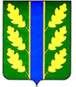 